MINISTERE DE L’ENSEIGNEMENT SUPERIEUR             REPUBLIQUE DU MALIET DE LA RECHERCHE SCIENTIFIQUE                          Un Peuple – Un But – Une Foi    *******************                                                     *************    Centre National des Œuvres Universitaires                   ***************                                                                                                                                                                                                          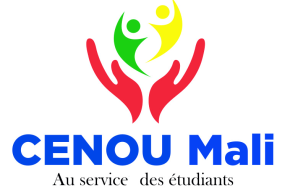 Avis d’Appel d’Offres Ouvert (AAOO) N° 0008/S-2022Le Centre National des Œuvres Universitaires, dispose de fonds sur le budget de l’État 2022 pour assurer le service courant de la désinfection, désinsectisation, fumigation, dératisation, désherbage et ramassage des ordures de la cité universitaire et des résidences universitaires (FST, IUG, FMOS, IPR/IFRA, Ségou), en quatre (04) lots, et a l’intention d’utiliser une partie de ces fonds pour effectuer des paiements au titre du Marché découlant dudit service .Le Centre National des Œuvres Universitaires sollicite des offres fermées de la part de candidats éligibles et répondant aux qualifications requises pour la prestation des services suivants : la désinfection, désinsectisation, fumigation, dératisation, désherbage et ramassage des ordures de la cité universitaire et des résidences universitaires (FST, IUG, FMOS, IPR/IFRA, Ségou), en quatre (04) lots:lot1 : désinfection, désinsectisation, fumigation, dératisation, désherbage et ramassage des ordures des résidences universitaires de la FST et de l’IUG ;                                                                                                                                         lot2 : désinfection, désinsectisation, fumigation, dératisation, désherbage et ramassage des ordures des résidences universitaires de la FMOS et de l’IPR/IFRA de Katibougou ;                                                                                                                                      lot3 : désinfection, désinsectisation, fumigation, dératisation, désherbage et ramassage des ordures des résidences universitaires de Ségou, et de la Direction du CEROU de Ségou ; lot4 : désinfection, désinsectisation, fumigation, dératisation, désherbage et ramassage des ordures de la cité universitaires de Kabala, la Direction Générale du CENOU et le bâtiment servant de retrait de cartes CENOU et bancairesUn soumissionnaire peut  postuler pour un ou l’ensemble des lots et peut être attributaire de deux (02) lots.La passation du Marché sera conduite par Appel d’offres ouvert tel que défini dans le Code des Marchés publics à l’article 50 et ouvert à tous les candidats éligibles. Les candidats intéressés peuvent obtenir des informations auprès du Service des Finances et du Matériel de la Direction Générale du Centre National des Œuvres Universitaire, sise à la Cité Universitaire de Kabala, Tel : 20 71 96 88 – 20 71 96 89/ Email : cenoudg@yahoogroupes.fr et prendre connaissance des documents d’Appel d’offres à l’adresse mentionnée ci-après Centre National des Œuvres Universitaire, sise à la Cité Universitaire de Kabala, Tel : 20 22 17 88 – 20 22 76 90/ Email  cenoudg@yahoogroupes.fr de 08h à 16h.                        Les exigences en matière de qualifications sont :Capacité financièreLe Soumissionnaire doit fournir la preuve écrite qu’il satisfait aux exigences ci-après : les bilans, extrait des bilans et comptes d’exploitation des années (2018, 2019 et 2020) certifiés par un expert-comptable ou attestés par un comptable agréé inscrit au  tableau de l’ordre. Sur ces bilans doit figurer la mention suivante apposée par le service compétent des Impôts « Bilan ou extrait de bilans conformes  aux déclarations souscrites au service des impôts » ;Chiffre d’Affaire moyen des trois (03) dernières années 2018, 2019 et 2020 au moins égal au montant de l’offre ;les nouvelles sociétés doivent fournir une attestation bancaire de disponibilité de fonds ou d’engagement à financer le marché d’un montant  de : lot 1 et lot 3 : 21 300 000 FCFA ; lot 2 : 20 700 000FCFA et lot 4 : 39 600 000FCFA, toute fois pour l’appréciation des expériences, la candidature de ces entreprises doit être examinée au regard des capacités professionnelles et techniques, notamment par le biais des expériences et références obtenues par dirigeants ou leurs collaborateurs ;Capacité technique et expérience (voir TDR)Expériences similaires attestées par au moins trois (03) marchés similaires ( fournir pages de garde et de signature pour chaque marché similaire accompagné d’un PV de réception ou d’une attestation de service fait au cours des cinq (05) dernières années ( 2016-2020) », en copies certifiées conformes aux originaux. « les marchés doivent émaner d’organismes publics ou parapublics ou internationaux.Les candidats intéressés peuvent consulter gratuitement le dossier d’Appel d’offres complet ou le retirer contre paiement d’une somme non remboursable de 100 000 FCFA à l’adresse mentionnée ci-après Centre National des Œuvres Universitaire, sise à la Cité Universitaire de Kabala, Tel : 20 71 96 88 – 20 71 96 89/ Email cenoudg@yahoogroupes.fr La méthode de paiement sera en numéraire. Le Dossier d’Appel d’offres sera adressé par Courier.Les offres devront être soumises à l’adresse ci-après Direction Générale du Centre National des Œuvres Universitaire, sise à la Cité Universitaire de Kabala, Tel : 20 71 96 88 – 20 71 96 89/ Email cenoudg@yahoogroupes.fr au plus tard le jeudi 24 février 2022 à 10 heures 00 mn Les offres remises en retard ne seront pas acceptées. Les offres doivent comprendre une garantie de soumission, d’un montant de : lot 1 et lot 3 : 1 775 500 FCFA ; lot 2 : 1 725 000 FCFA et lot 4 : 3 300 000FCFA; conformément à l’article 69.1 du Code des  marchés publics.Les Soumissionnaires resteront engagés par leur offre pendant une période de quatre-vingt-dix jours (90 jours) à compter de la date limite du dépôt des offres comme spécifié au point 19.1 des IC et aux DPAO.Les offres seront ouvertes en présence des représentants des soumissionnaires qui souhaitent assister à l’ouverture des plis le jeudi 24 février 2021 à 10 heures 00 mn à l’adresse suivante : Direction Générale du Centre National des Œuvres Universitaire, sise à la Cité Universitaire de Kabala.                                                                                                Bamako, le                                                                                                              Le Directeur Général                                                                                   Col-Major Ousmane DEMBELE